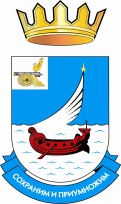 ФИНАНСОВОЕ УПРАВЛЕНИЕ АДМИНИСТРАЦИИМУНИЦИПАЛЬНОГО ОБРАЗОВАНИЯ  «ГАГАРИНСКИЙ РАЙОН»СМОЛЕНСКОЙ ОБЛАСТИП Р И К А З  № 112от 30 декабря 2020 годаВнести в приказ Финансового управления Администрации муниципального образования «Гагаринский район «Смоленской области» от 04.10.2017 № 57 «Об утверждении Порядка  формирования и представления информации и документов для включения в реестр участников бюджетного процесса, а также юридических лиц, не являющихся участниками бюджетного процесса» следующие изменения:1) абзац первый пункта 2.1 раздела 2 изложить в следующей редакции:«2.1. В целях включения информации в Сводный реестр Клиент представляет в Финансовое управление перечень  информации (реквизитов) об организации – юридическом лице (далее – Перечень) согласно приложениям № 1-3.1 к Порядку № 163н».Перечень представляется Клиентом одновременно с документами на открытие соответствующих лицевых счетов в Финансовом управлении.»;2) в пункте 3.1 раздела 3 слова «приложениями № 1 – 3» заменить словами «приложениями № 1 – 3.1».Заместитель Главы муниципального образования-начальник Финансового управления                                                        Т. В.  Кудрина                                       О внесении изменений в приказ Финансового управления Администрации муниципального образования «Гагаринский район» Смоленской области от 04.10.2017 № 57